Reopening Plan for Charter StudentsFamilies at each level have selected “In Person” or “Remote” learning options for when campuses open to Charter students.  Families selecting In Person can return to Remote learning at any time.  Families selecting Remote learning may change to In Person learning at limited entry points: (i) the day after Fall Break (Oct 19th); (ii) the day after Winter Break (Jan 4th); or (iii) the day after Spring Break (Mar 15th).Charter Elementary – In Person learning returns week of September 28th Phase-in of In Person learners over Monday and Tuesday; all In Person learners return to campus on Wednesday.  Monday, Sept 28 (last names A-M on campus; all others remote), Tuesday (last names N-Z on campus; all others remote); all In Person learners on campus starting Wednesday Any In Person learners scheduled to return on Monday who are observing the Jewish Holiday may elect to begin phasing in on TuesdayRemote learners may change to In Person on Oct. 19 or remain RemoteAll classroom lead teachers returningIn Person and Remote learners track split; lead teachers focus on In Person learners; continue with a whole class meeting (In Person and Remote learners together) at beginning of the day, end of day and all students can participate in “lunch bunch”Remote team takes over math, ELA and cultural lessons for remote learners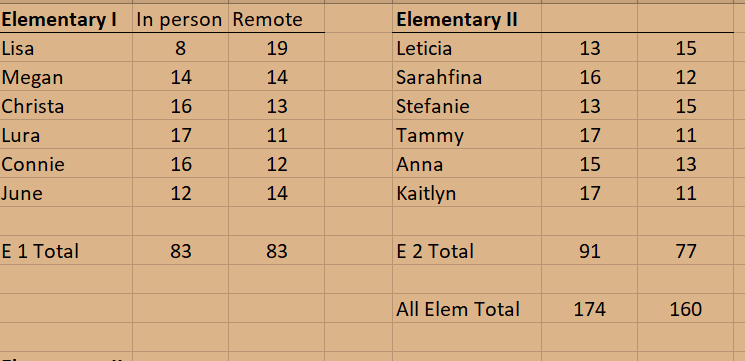 Charter Kindergarten – In Person learning returns September 28th53 Charter Kindergarteners enrolledAnticipating 15 Ks on campus on Sept 28  11 others (Private Ks) are paying ½ tuition to hold private extended or all day spot; May elect to return to In Person on Oct 1st Remote learners may change to In Person on Oct. 19 Remote learning team will continue to provide lessons to Remote learners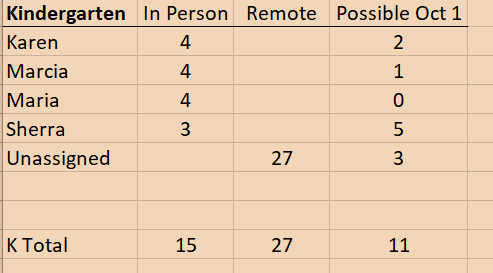 Primary Programs, all students:57 students attending; 36 students paying ½ tuition to hold spot, may elect to return to campus on Oct 1st Currently, 20 student cap per classroom  4 Primary classrooms currently open; 5th classroom will likely open Oct. 1.The numbers below include Ks listed above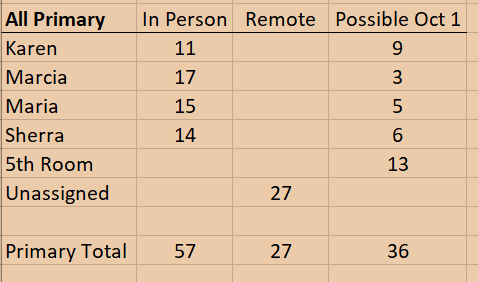 Middle School – In Person learning returns week of October 5th Phase-in of In Person learners over Monday, Oct 5th and Tuesday, Oct 6th in each community; all In Person learners return to campus on Wednesday.  Remote learners may change to In Person on Oct. 19 or remain RemoteAll classroom lead teachers returningLead teachers are providing all Remote learning; when In Person learning resumes teachers will continue to stream with remote learners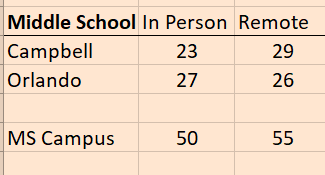 Other Private Programs – Continue in attendance.  No changes on September 28th.	Infant – 6 enrolled	Toddler 1 – 5 enrolled	Toddler 2 – 14 enrolledThe Week of the 21st, Videos and Detailed Information Sent to Families Beginning In Person learning:Expectations for students when on campus (hygiene, social distancing, mask use, etc.)Drop off/pick up procedures for parentsImportance of proper mask wearingParents sign a pledge that student will not come to campus with COVID symptoms and agree to various other items (e.g., student will wear a mask at school, notify school of contact with any suspected/actual cases, taking actions designed to keep staff/teachers safe).  Family Pledge will be included as email attachmentKey Daily Procedures:Staggered drop off times/pick up timesDaily health checks (parents check symptoms at home, temperature taken at arrival)Upon arrival, students go directly to their classroomsStudents enter classrooms through ODEs after washing handsEach student will have a designated work space in the classroomExtensive use of Plexi-glassStudents working in ODEs, some lessons given in outdoor spaces (the “slab”, Davis ODE, etc.)Classes do not mix or co-mingle; specials delivered by classroom; recess by classIsolation rooms set up for sick students awaiting pick up by parentParent pledges signedFace CoveringsFace coverings are required for all students and staffAcceptable face coverings are found here: https://www.maricopa.gov/ImageRepository/Document?documentID=62744Air Purification/VentilationAir scrubbers added to several air conditioning unitsStand-alone devices purchased for classrooms with individual HVAC unitsMERV-13 filters used throughout all campusesWindows and doors opened as often as possibleData TrackingAbsentee line:Attendance staff check absentee line dailyPhone calls to parents to determine if absence is COVID related if that information was not    providedIf absence is COVID related, attendance staff emails home isolation information to parent and student’s name is added to COVID related database maintained by Michele School receptionist follows up with phone calls to any student absent due to COVID-like symptoms; adds that information to databaseCOVID-19 testing results are tracked on the database – MCHD is contacted if necessaryMichele tracks staff absentee/testing information on same databaseAttendance taking:Teachers take attendance several times throughout the day and record on attendance database If student is absent for the day or absent from 2 or more periods in a day, attendance staff phones parentsIf student is ill with COVID-like symptoms, that information is added to the COVID database and appropriate follow-up as listed above takes placeSymptoms at school:	Students who develop symptoms while at school are taken to a designated isolation room	Parents are called to immediately pick the student up	Student’s name added to COVID database	School staff calls parent later in the day to follow-up on student’s conditionNotification to class sent homeHome isolation/quarantine guidance is provided as appropriate – see AZDHS flowchart at https://www.maricopa.gov/DocumentCenter/View/62154/Release-from-Isolation-Guidance-Flow-ChartTesting results (if available) are added to database	If positive case, notification to class sent home; if close contacts are determined they are 	individually notifiedSame procedures followed for staff (staff leave campus immediately)	Reporting to Maricopa County Health DepartmentIndividuals who report to us that they tested positive (students and staff) – this information added to our COVID databaseOutbreaks within the school	Mandatory reporting within 24 hours of identification of outbreaks, defined as:Two or more laboratory-confirmed COVID-19 cases Onsets within a 14 day period of one anotherEpidemiologically linked (had close contact in school-related settings)Do not share a household or were not close contacts outside of schoolPublic health will reach out to us and review the situation	Provide guidance on excluding confirmed cases for duration of their isolation period	Identifying potentially exposed students/staff	Determining notification requirements for notifying student families and staffQuarantine at homeAny close contact of a positive case (<6 feet for >10 minutes)Household members of people with COVID-like illness do NOT need to quarantine unless that person ultimately tests positiveOn-Going Monitoring of DHS BenchmarksCounty benchmarks will continue to be monitored weeklyWeekly webinars with MCHD will continue for on-going guidance including if/when school may need to be closed 